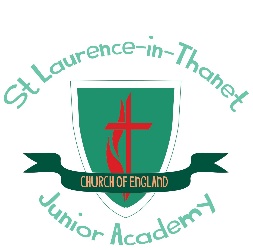 ST LAURENCE-IN-THANET CE JUNIOR ACADEMY TEACHING ASSISTANT JOB DESCRIPTIONGrade: APLb Responsible to: HeadteacherThis school is committed to safeguarding and promoting the welfare of children and expects all staff to share this commitment and work in line with statutory safeguarding guidance (e.g. Keeping Children Safe in Education, Prevent) and our safeguarding and child protection policies Primary Purpose of the role To work with the Headteacher in creating, inspiring and embodying the Christian ethos and Culture of this Church school, securing its Mission Statement and ensuring an environment for teaching and learning that empowers pupils to achieve their highest potential.Lead and supervise the activities of individuals or groups of children within the classroom and outside learning environments.Main Duties and Responsibilities Under the instruction/guidance of a teacher support pupils within the school, including those who are identified as Pupil Premium, CiC, SEND, More Able, EAL or in any other vulnerable group Follow the school’s Behaviour Policy and any Individual Behaviour PlansAssist pupils in the use of resources, including ITMaintain pupil’s interests and motivationAssist pupils, on an occasional basis, with personal hygiene routines including toilet training, changing of incontinent /sick children, dressing and undressingSupport individuals and groups with work assigned by the teacher in raising core skillsTo be aware of pupil’s individuality, achievements, progress and report or record as agreed with class teacherEstablish a constructive relationship with pupils and interact with them according to individual needsProvide feedback to pupils and parents in relation to progress and achievement under the guidance of a teacher Provide support for learning activities by making a contribution to supporting a teacher in the planning and evaluation of learning activities Make a contribution to organising safe and secure learning environments in which children have the opportunity to interact and explore Contribute information to pupil records (e.g. assessment information)Build effective partnerships with parentsMonitor pupil’s responses to learning activities and record achievement/progress as directedParticipate in training and other learning activities and performance development as requiredContribute to the overall ethos and aims of the team and school and attend and participate in relevant meetings as requiredSupervise and support pupils during lunchtime (TA lunch will be allocated before or after the duty)Carry out break duties and other supervisory roles as required Support the school by attending off site trips as required Design and create displays Adhere to school policies and any school-specific procedures / rules that apply to this role.Comply with policies and procedures relating to child protection, health, safety and security, confidentiality and data protection, reporting all concerns to an appropriate person.To undertake any other duties which from time to time may be required and be relevant and commensurate with the post, as deemed necessary by the Headteacher. Signed……………………………………………………………………..       Date……………………………………………………………..